Отдел профилактической работы и информационного сопровождения контрольной (надзорной) деятельностиИНФОБОКС по реализации основных общеобразовательных программам в общеобразовательных организациях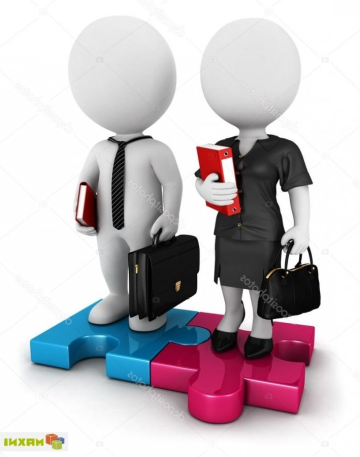                                               2024 год1. Какие обязательные требования проверяются?   Перечень нормативных правовых актов с указанием структурных единиц этих актов, содержащих обязательные требования, оценка соблюдения которых является предметом контроля, а также информацию о мерах ответственности, применяемых при нарушении обязательных требований: https://obrazov.cap.ru/action/activity/nadzor-i-kontrolj-v-sfere-obrazovaniya/gosudarstvennaya-akkreditaciya-obrazovateljnoj-dey/profilaktika-riskov-pricheneniya-vreda/3-perechenj-normativnih-pravovih-aktov-s-ukazaniem/perechenj-normativnih-pravovih-aktov-ih-otdeljnih- 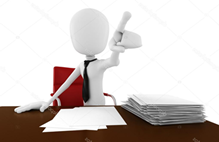 2. Если вам нужна консультация… Сведения о способах получения консультаций по вопросам соблюдения обязательных требований:https://obrazov.cap.ru/action/activity/nadzor-i-kontrolj-v-sfere-obrazovaniya/gosudarstvennaya-akkreditaciya-obrazovateljnoj-dey/profilaktika-riskov-pricheneniya-vreda/10-svedeniya-o-sposobah-polucheniya-konsuljtacij-p3. Если вам нужна помощь в соблюдении обязательных требований…4. Инструмент для самоконтроля.     Перечень утвержденных проверочных листов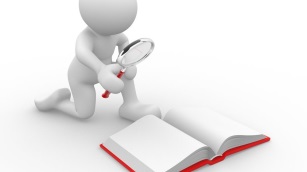 5. Что вам может помочь?6. Имеются ли у вас индикаторы риска для проведения внеплановой проверки?Перечень индикаторов риска нарушения обязательных требований:https://obrazov.cap.ru/action/activity/nadzor-i-kontrolj-v-sfere-obrazovaniya/gosudarstvennaya-akkreditaciya-obrazovateljnoj-dey/profilaktika-riskov-pricheneniya-vreda/6-perechenj-indikatorov-riska-narusheniya-obyazate/perechenj-indikatorov-riska-narushenij-obyazateljn.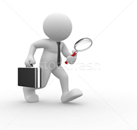 7. Как узнать категорию риска вашей организации? Перечень объектов контроля, учитываемых в рамках формирования ежегодного плана контрольных (надзорных) мероприятий, с указанием категории риска: https://obrazov.cap.ru/action/activity/nadzor-i-kontrolj-v-sfere-obrazovaniya/gosudarstvennaya-akkreditaciya-obrazovateljnoj-dey/profilaktika-riskov-pricheneniya-vreda/7-perechenj-objektov-kontrolya-uchitivaemih-v-ramk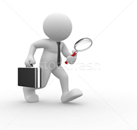 8. Включена ли ваша организация в план проверок на очередной календарный год?Проверить можно здесь: https://obrazov.cap.ru/action/activity/nadzor-i-kontrolj-v-sfere-obrazovaniya/gosudarstvennaya-akkreditaciya-obrazovateljnoj-dey/profilaktika-riskov-pricheneniya-vreda/9-plani-provedeniya-planovih-kontroljnih-nadzornih 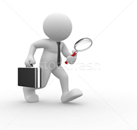 9. Какие документы вам нужно предоставить контрольному (надзорному) органу при проверке? https://obrazov.cap.ru/action/activity/nadzor-i-kontrolj-v-sfere-obrazovaniya/gosudarstvennaya-akkreditaciya-obrazovateljnoj-dey/profilaktika-riskov-pricheneniya-vreda/9-ischerpivayuschij-perechenj-svedenij-kotorie-mog/obscheobrazovateljnie-organizacii 10. Как проводится контроль за соблюдением обязательных требований?Контрольным (надзорным) органом проводится наблюдение за соблюдением обязательных требований (мониторинг безопасности). Мониторинг безопасности проводится без взаимодействия с контролируемым лицом путем сбора, анализа данных об объектах государственного контроля (надзора), имеющихся у контрольного (надзорного) органа в сфере образования, в том числе данных, которые поступают в ходе межведомственного информационного взаимодействия, представляются контролируемыми лицами в рамках исполнения обязательных требований, а также данных, содержащихся в государственных информационных системах, данных из сети "Интернет", иных общедоступных данных.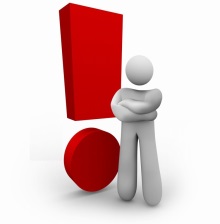  	СЛЕДИТЕ за официальным сайтом вашей организации!!!11. Минпросвещения России рекомендует...Приказ Министерства просвещения РФ и Федеральной службы по надзору в сфере образования и науки от 4 апреля 2023 г. № 232/551 «Об утверждении Порядка проведения государственной итоговой аттестации по образовательным программам основного общего образования».Приказ Министерства просвещения РФ и Федеральной службы по надзору в сфере образования и науки от 4 апреля 2023 г. № 233/552 «Об утверждении Порядка проведения государственной итоговой аттестации по образовательным программам среднего общего образования».Приказ Минпросвещения России от 31.08.2023 № 650 «Об утверждении Порядка осуществления мероприятий по профессиональной ориентации обучающихся по образовательным программам основного общего и среднего общего образования».Приказ Минпросвещения России от 16.11.2023 № 867 «О внесении изменений в Порядок заполнения, учета и выдачи аттестатов об основном общем и среднем общем образовании и их дубликатов, утвержденный приказом Министерства просвещения Российской Федерации от 5 октября 2020 г. № 546». https://obrazov.cap.ru/action/activity/nadzor-i-kontrolj-v-sfere-obrazovaniya/gosudarstvennaya-akkreditaciya-obrazovateljnoj-dey/upravlenie-po-kontrolyu-nadzoru/informacionnie-materiali-pisjma/2023/informaciya-o-vnesenii-izmenenij-v-poryadok-zapoln Приказ Минпросвещения России от 27.12.2023 № 1028 «О внесении изменений в некоторые приказы Министерства образования и науки Российской Федерации и Министерства просвещения Российской Федерации, касающиеся федеральных государственных образовательных стандартов основного общего образования и среднего общего образования». https://obrazov.cap.ru/action/activity/nadzor-i-kontrolj-v-sfere-obrazovaniya/gosudarstvennaya-akkreditaciya-obrazovateljnoj-dey/upravlenie-po-kontrolyu-nadzoru/informacionnie-materiali-pisjma/2024/ministerstvo-obrazovaniya-chuvashskoj-respubliki-i   Приказ Минпросвещения России от 29.09.2023 № 730 «Об утверждении Порядка и условий выдачи медалей За особые успехи в учении I и II степеней». https://obrazov.cap.ru/action/activity/nadzor-i-kontrolj-v-sfere-obrazovaniya/gosudarstvennaya-akkreditaciya-obrazovateljnoj-dey/upravlenie-po-kontrolyu-nadzoru/informacionnie-materiali-pisjma/2023/informaciya-ob-utverzhdenii-poryadka-i-uslovij-vid Приказ Министерства просвещения Российской Федерации от 29.09.2023 № 729 «Об утверждении образцов и описаний медалей «За особые успехи в учении I и II степеней».Приказ Рособрнадзора от 04.08.2023 № 1493 «Об утверждении Требований к структуре официального сайта образовательной организации в информационно-телекоммуникационной сети «Интернет» и формату представления информации». https://obrazov.cap.ru/action/activity/nadzor-i-kontrolj-v-sfere-obrazovaniya/gosudarstvennaya-akkreditaciya-obrazovateljnoj-dey/upravlenie-po-kontrolyu-nadzoru/informacionnie-materiali-pisjma/2023/informaciya-ob-utverzhdenii-obnovlennih-trebovanij Приказ Минпросвещения России от 24.03.2023 № 196 «Об утверждении Порядка проведения аттестации педагогических работников организаций, осуществляющих образовательную деятельность». https://obrazov.cap.ru/action/activity/nadzor-i-kontrolj-v-sfere-obrazovaniya/gosudarstvennaya-akkreditaciya-obrazovateljnoj-dey/upravlenie-po-kontrolyu-nadzoru/informacionnie-materiali-pisjma/2023/informaciya-o-priznanii-utrativshim-silu-prikaza-m Постановление Правительства Российской Федерации от 11.10.2023 № 1678 «Об утверждении Правил применения организациями, осуществляющими образовательную деятельность, электронного обучения, дистанционных образовательных технологий при реализации образовательных программ». https://obrazov.cap.ru/action/activity/nadzor-i-kontrolj-v-sfere-obrazovaniya/gosudarstvennaya-akkreditaciya-obrazovateljnoj-dey/upravlenie-po-kontrolyu-nadzoru/informacionnie-materiali-pisjma/2023/informaciya-obutverzhdenii-pravil-primeneniya-orga 	Методические рекомендации по обеспечению оптимизации учебной нагрузки в общеобразовательных организациях МР 2.4.0331-23. 2.4. утвержденные Главным государственным санитарным врачом РФ. https://obrazov.cap.ru/action/activity/nadzor-i-kontrolj-v-sfere-obrazovaniya/gosudarstvennaya-akkreditaciya-obrazovateljnoj-dey/upravlenie-po-kontrolyu-nadzoru/informacionnie-materiali-pisjma/2023/informaciya-ob-utverzhdenii-metodicheskih-rekomend Письмо Минпросвещения России от 15.02.2022 № АЗ-113/03 «О направлении методических рекомендаций» (вместе с «Информационно-методическим письмом о введении федеральных государственных образовательных стандартов начального общего и основного общего образования»).Письмо Минпросвещения России от 02.11.2023 № 03-ПГ-МП-41663 «О рассмотрении обращения».Письмо Минпросвещения России от 07.02.2020 № ВБ-234/07 «О направлении информации» (вместе с «Методическими рекомендациями для специалистов психолого-медико-педагогических комиссий по формулированию заключений, включающих рекомендации по сопровождению ассистентом (помощником) и (или) тьютором»).Письмо Минпросвещения России от 27 сентября 2023 г. № 03-1539 «Об использовании учебников». https://obrazov.cap.ru/action/activity/nadzor-i-kontrolj-v-sfere-obrazovaniya/gosudarstvennaya-akkreditaciya-obrazovateljnoj-dey/upravlenie-po-kontrolyu-nadzoru/informacionnie-materiali-pisjma/2023/ministerstvo-obrazovaniya-chuvashskoj-respubliki-i Письмо Рособрнадзора от 12.07.2023 № 07-569 «О компетенции образовательной организации». https://obrazov.cap.ru/action/activity/nadzor-i-kontrolj-v-sfere-obrazovaniya/gosudarstvennaya-akkreditaciya-obrazovateljnoj-dey/upravlenie-po-kontrolyu-nadzoru/informacionnie-materiali-pisjma/2023/pisjmo-rosobrnadzora-ot-12072023-n-07-569-o-kompet Письмо Минпросвещения России от 13.01.2023 № 03-49 «О направлении методических рекомендаций». https://obrazov.cap.ru/action/activity/nadzor-i-kontrolj-v-sfere-obrazovaniya/gosudarstvennaya-akkreditaciya-obrazovateljnoj-dey/upravlenie-po-kontrolyu-nadzoru/informacionnie-materiali-pisjma/2023/pisjmo-minprosvescheniya-rossii-ot-t-13012023-n-03 Письмо Минпросвещения России от 27 декабря 2022 г. № АЗ-1828/04 «Об использовании федеральных государственных информационных систем».Письмо от 24 ноября 2021 г. № ДГ-2121/07 «О направлении методических рекомендаций» (вместе с «Методические рекомендации об организации обучения на дому обучающихся с ограниченными возможностями здоровья, с инвалидностью»).Письмо Минобрнауки России от 11.03.2016 № ВК-452/07 «О введении ФГОС ОВЗ» (вместе с «Методическими рекомендациями по вопросам внедрения федерального государственного образовательного стандарта начального общего образования обучающихся с ограниченными возможностями здоровья и федерального государственного образовательного стандарта образования обучающихся с умственной отсталостью (интеллектуальными нарушениями)»).Письмо Минпросвещения России от 13.01.2023 № 03-49 «О направлении методических рекомендаций» (вместе с «Методическими рекомендациями по системе оценки достижения обучающимися планируемых результатов освоения программ начального общего, основного общего и среднего общего образования»).Письмо  Минпросвещения России от 11.03.2022 № 03-296 «О методических рекомендациях» (вместе с «Методическими рекомендациями по созданию нормативных правовых и организационно-педагогических условий для осуществления мероприятий по обеспечению образовательной деятельности на период капитального ремонта зданий общеобразовательных организаций в субъектах Российской Федерации (вместе с примерным регламентом по организации временной работы общеобразовательных организаций, подлежащих капитальному ремонту)»).Письмо Минпросвещения России от 30.10.2023 № 03-ПГ-МП-40715 «О рассмотрении обращения» (о ведении личных дел обучающихся). Шаблоны локальных нормативных актов. https://edsoo.ru/dokumenti-dlya-razdela-nkdsh/ Документы Министерства просвещения Российской Федерации разъяснительного характера (https://docs.edu.gov.ru/document/6387435dd69d67fb24063c9762af8cdb/) Обзоры изменений законодательства в сфере образования ФГБНУ «ФЦОЗ» (https://fcoz.ru/zakonodatelstvo-ob-obrazovanii/ezhemesyachnye-obzory-zakonodatelstva-ob-obrazovanii/)12. Управление по контролю (надзору) в сфере образования информирует… 1. Перечень приказов федеральных органов исполнительной власти, регулирующие вопросы в сфере образования и вступающие в силу с 1 марта 2023 года. https://obrazov.cap.ru/action/activity/nadzor-i-kontrolj-v-sfere-obrazovaniya/gosudarstvennaya-akkreditaciya-obrazovateljnoj-dey/upravlenie-po-kontrolyu-nadzoru/informacionnie-materiali-pisjma/2023/perechenj-prikazov-federaljnih-organov-ispolnitelj 2. Изменения в законодательстве в сфере образования, вступающие в силу 1 сентября 2023г.https://obrazov.cap.ru/action/activity/nadzor-i-kontrolj-v-sfere-obrazovaniya/gosudarstvennaya-akkreditaciya-obrazovateljnoj-dey/upravlenie-po-kontrolyu-nadzoru/informacionnie-materiali-pisjma/2023/izmeneniya-v-zakonodateljstve-v-sfere-obrazovaniya3. Информация об утверждении обновленных требований к структуре официального сайта образовательной организации в информационно-телекоммуникационной сети Интернет https://obrazov.cap.ru/action/activity/nadzor-i-kontrolj-v-sfere-obrazovaniya/gosudarstvennaya-akkreditaciya-obrazovateljnoj-dey/upravlenie-po-kontrolyu-nadzoru/informacionnie-materiali-pisjma/2023/informaciya-ob-utverzhdenii-obnovlennih-trebovanij4.Какая печать проставляется муниципальной школой на аттестате об основном общем и среднем общем образовании? Какими нормативными документами это регламентируется? (https://obrazov.cap.ru/action/activity/nadzor-i-kontrolj-v-sfere-obrazovaniya/gosudarstvennaya-akkreditaciya-obrazovateljnoj-dey/upravlenie-po-kontrolyu-nadzoru/obyazateljnie-trebovaniya/voprosi-zadannie-po-telefonu/kakaya-pechatj-prostavlyaetsya-municipaljnoj-shkol)5.В чем разница в размещаемой информации в подразделах «Материально-техническое обеспечение и оснащенность образовательного процесса» и «Доступная среда» специального раздела «Сведения об образовательной организации» на официальном сайте образовательной организации, реализующей адаптированные основные общеобразовательные программы? (https://obrazov.cap.ru/action/activity/nadzor-i-kontrolj-v-sfere-obrazovaniya/gosudarstvennaya-akkreditaciya-obrazovateljnoj-dey/upravlenie-po-kontrolyu-nadzoru/obyazateljnie-trebovaniya/voprosi-zadannie-drugimi/v-chem-raznica-v-razmeschaemoj-informacii-v-podraz) 6.В чем особенности материально-технического обеспечения учебного предмета «Основы безопасности жизнедеятельности»? (https://obrazov.cap.ru/action/activity/nadzor-i-kontrolj-v-sfere-obrazovaniya/gosudarstvennaya-akkreditaciya-obrazovateljnoj-dey/upravlenie-po-kontrolyu-nadzoru/obyazateljnie-trebovaniya/voprosi-zadannie-drugimi/v-chem-osobennosti-materialjno-tehnicheskogo-obesp) 7.Чем регламентируется внесение сведений в ФИС ФРДО? (https://obrazov.cap.ru/action/activity/nadzor-i-kontrolj-v-sfere-obrazovaniya/gosudarstvennaya-akkreditaciya-obrazovateljnoj-dey/upravlenie-po-kontrolyu-nadzoru/obyazateljnie-trebovaniya/voprosi-zadannie-drugimi/chem-reglamentiruetsya-vnesenie-svedenij-v-fis-frd) 8.Что понимается под средствами обучения и воспитания? (https://obrazov.cap.ru/action/activity/nadzor-i-kontrolj-v-sfere-obrazovaniya/gosudarstvennaya-akkreditaciya-obrazovateljnoj-dey/upravlenie-po-kontrolyu-nadzoru/obyazateljnie-trebovaniya/voprosi-zadannie-drugimi/chto-ponimaetsya-pod-sredstvom-obucheniya-i-vospit)9.Какую информацию, и в какие сроки необходимо публиковать на сайте общеобразовательной организации в связи с проведением государственной итоговой аттестации? (https://obrazov.cap.ru/action/activity/nadzor-i-kontrolj-v-sfere-obrazovaniya/gosudarstvennaya-akkreditaciya-obrazovateljnoj-dey/upravlenie-po-kontrolyu-nadzoru/obyazateljnie-trebovaniya/voprosi-zadannie-drugimi/kakuyu-informaciyu-i-v-kakie-sroki-neobhodimo-publ 10. Информация об использовании в работе методических рекомендаций по вопросам образования и психолого-педагогического сопровождения обучающихся с инвалидностью, с ограниченными возможностями здоровья. https://obrazov.cap.ru/action/activity/nadzor-i-kontrolj-v-sfere-obrazovaniya/gosudarstvennaya-akkreditaciya-obrazovateljnoj-dey/upravlenie-po-kontrolyu-nadzoru/informacionnie-materiali-pisjma/2024/informaciya-ob-ispoljzovanii-v-rabote-metodicheski-1 11. Информация об утверждении методических рекомендаций по реализации профориентационного минимума. https://obrazov.cap.ru/action/activity/nadzor-i-kontrolj-v-sfere-obrazovaniya/gosudarstvennaya-akkreditaciya-obrazovateljnoj-dey/upravlenie-po-kontrolyu-nadzoru/informacionnie-materiali-pisjma/2024/informaciya-ob-utverzhdenii-metodicheskih-rekomend 12. Информация об использовании в работе методических рекомендаций по обеспечению образовательными организациями достижения результатов реализации основных образовательных программ по финансовой грамотности. https://obrazov.cap.ru/action/activity/nadzor-i-kontrolj-v-sfere-obrazovaniya/gosudarstvennaya-akkreditaciya-obrazovateljnoj-dey/upravlenie-po-kontrolyu-nadzoru/informacionnie-materiali-pisjma/2024/informaciya-ob-ispoljzovanii-v-rabote-metodicheski 13. Какую информацию нужно размещать на официальном сайте образовательной организации в подразделе «Материально-техническое обеспечение и оснащенность образовательного процесса»? https://obrazov.cap.ru/action/activity/nadzor-i-kontrolj-v-sfere-obrazovaniya/gosudarstvennaya-akkreditaciya-obrazovateljnoj-dey/upravlenie-po-kontrolyu-nadzoru/obyazateljnie-trebovaniya/voprosi-zadannie-drugimi/kakuyu-informaciyu-nuzhno-razmeschatj-na-oficialjn 14. Информация о проведении учебных сборов по основам военной службы в общеобразовательных организациях https://obrazov.cap.ru/action/activity/nadzor-i-kontrolj-v-sfere-obrazovaniya/gosudarstvennaya-akkreditaciya-obrazovateljnoj-dey/upravlenie-po-kontrolyu-nadzoru/informacionnie-materiali-pisjma/2024/informaciya-o-provedenii-uchebnih-sborov-po-osnova15. Разъяснения Минпрсвещения РФ о порядке опубликования информации о применении электронного обучения и дистанционных образовательных технологий https://obrazov.cap.ru/action/activity/nadzor-i-kontrolj-v-sfere-obrazovaniya/gosudarstvennaya-akkreditaciya-obrazovateljnoj-dey/upravlenie-po-kontrolyu-nadzoru/informacionnie-materiali-pisjma/2024/razjyasneniya-minprsvescheniya-rf-o-poryadke-opubl 16. Разъяснения Минпросвещения РФ о проведении зачета образовательной организацией https://obrazov.cap.ru/action/activity/nadzor-i-kontrolj-v-sfere-obrazovaniya/gosudarstvennaya-akkreditaciya-obrazovateljnoj-dey/upravlenie-po-kontrolyu-nadzoru/informacionnie-materiali-pisjma/2024/razjyasneniya-minprosvescheniya-rf-o-provedenii-za 13. Наши контактыПРИЛОЖЕНИЕФЕДЕРАЛЬНАЯ СЛУЖБА ПО НАДЗОРУ В СФЕРЕ ОБРАЗОВАНИЯ И НАУКИИНФОРМАЦИЯФЕДЕРАЛЬНАЯ СЛУЖБА ПО НАДЗОРУ В СФЕРЕ ОБРАЗОВАНИЯ И НАУКИ(РОСОБРНАДЗОР) ИНФОРМИРУЕТ ОРГАНИЗАЦИИ, ОСУЩЕСТВЛЯЮЩИЕОБРАЗОВАТЕЛЬНУЮ ДЕЯТЕЛЬНОСТЬПостановлением Правительства Российской Федерации от 15 сентября 2020 года           № 1441 утверждены Правила оказания платных образовательных услуг (далее - Правила).Важно!Пунктом 5 (абзац 1) Правил установлено, что разработка порядка определения платы для физических и юридических лиц за услуги (работы), относящиеся к основным видам деятельности федерального бюджетного учреждения, оказываемые им сверх установленного государственного задания, в части предоставления платных образовательных услуг осуществляется органом, осуществляющим функции и полномочия учредителя федерального бюджетного учреждения.Определение стоимости платных образовательных услуг, предоставляемых организациями, осуществляющими образовательную деятельность за счет бюджетных ассигнований федерального бюджета, за исключением организаций, указанных в абзаце первом настоящего пункта, осуществляется указанными организациями.В соответствии с пунктом 6 Правил отказ заказчика от предоставляемых ему исполнителем дополнительных платных образовательных услуг, не предусмотренных в ранее заключенном сторонами договором, не может быть причиной изменения объема и условий уже предоставляемых ему исполнителем образовательных услуг по ранее заключенному договору.Постановление вступает в силу 1 января 2021 года и действует до 31 декабря 2026 года.Рособрнадзор обращает внимание руководителей организаций, осуществляющих образовательную деятельность, на следующее.Кодексом Российской Федерации об административных правонарушениях (часть 1 статьи 19.30) предусмотрена административная ответственность за нарушение правил оказания платных образовательных услуг - наложение административного штрафа на должностных лиц в размере от тридцати тысяч до пятидесяти тысяч рублей; на юридических лиц - от ста тысяч до двухсот тысяч рублей.Что проверяется при федеральном государственном контроле (надзоре) в сфере образования?(реквизиты структурных единиц нормативного правового акта, содержащих обязательные требования) Гиперссылка на текст нормативного правового акта на официальном интернет-портале правовой информации(www.pravo.gov.ru)Реквизиты структурных единиц нормативных правовых актов, предусматривающих установление административной ответственности за несоблюдение обязательного требования (при их наличии)Федеральный закон от 29 декабря 2012 г. № 273-ФЗ«Об образовании в Российской Федерации»Федеральный закон от 29 декабря 2012 г. № 273-ФЗ«Об образовании в Российской Федерации»Федеральный закон от 29 декабря 2012 г. № 273-ФЗ«Об образовании в Российской Федерации»части 5-7 статьи 12; части 1, 2 статьи 12.1; части 6, 7, 9 статьи 13; части 2, 3, 6 статьи 14; часть 2 статьи 15; часть 3 статьи 16; часть 3 статьи 17; части 1, 2, 4 статьи 18; часть 3 статьи 25; части 4, 5, 6 статьи 26; часть 12 статьи 27; пункты 1-13, 15-17, 19, 21 части 3, 6 статьи 28; статьи 29, 30; пункты 2, 3, 5 - 7, 9, 11, 13, 15, 18, 20 части 1, части 4, 6, 10 статьи 34; часть 1 статьи 35; части 1, 2 статьи 37; части 1, 2 статьи 38, пункты 2-9, 11 части 1, части 2, 4 статьи 41; части 5-7, 9, 10 статьи 43; части 3, 4, 6 статьи 45; часть 1, 3, 4 статьи 46; части 4-7 статьи 47; части 1-3 статьи 48; часть 2 статьи 49; часть 1 статьи 53; части 2-4, 6, 8 статьи 54; части 1-3, 5, 9 статьи 55; части 1, 5-7 статьи 58; части 3, 5-8 статьи 59; части 2, 4, 12, 13, 15, 16 статьи 60; часть 5 статьи 61; часть 2 статьи 62; части 10 статьи 66; части 2, 3, 3.1 статьи 67; часть 1, 2 статьи 79; часть 1 статьи 91; часть 9 статьи 98; часть 1, 2 статьи 101 http://publication.pravo.gov.ru/Document/View/0001201212300007статья 5.57; статья 9.13;  статья 19.30, части 8 и 9 статьи 19.34 Кодекса Российской Федерации об административных правонарушенияхФедеральный закон от 24.11.1995 № 181-ФЗ«О социальной защите инвалидов в Российской Федерации»Федеральный закон от 24.11.1995 № 181-ФЗ«О социальной защите инвалидов в Российской Федерации»Федеральный закон от 24.11.1995 № 181-ФЗ«О социальной защите инвалидов в Российской Федерации»статья 19http://pravo.gov.ru/proxy/ips/?docbody&nd=102038362статья 5.57 Кодекса Российской Федерации об административных правонарушенияхФедеральный закон от 24.07.1998 № 124-ФЗ «Об основных гарантиях прав ребенка в Российской Федерации»Федеральный закон от 24.07.1998 № 124-ФЗ «Об основных гарантиях прав ребенка в Российской Федерации»Федеральный закон от 24.07.1998 № 124-ФЗ «Об основных гарантиях прав ребенка в Российской Федерации»часть 1 статьи 9http://pravo.gov.ru/proxy/ips/?docbody=&nd=102054607статья 5.57 Кодекса Российской Федерации об административных правонарушенияхПостановление Правительства Российской Федерации от 31.05.2021 № 825 «Об утверждении правил формирования и ведения федеральной информационной системы «Федеральный реестр сведений о документах об образовании и (или) о квалификации, документах об обучении»Постановление Правительства Российской Федерации от 31.05.2021 № 825 «Об утверждении правил формирования и ведения федеральной информационной системы «Федеральный реестр сведений о документах об образовании и (или) о квалификации, документах об обучении»Постановление Правительства Российской Федерации от 31.05.2021 № 825 «Об утверждении правил формирования и ведения федеральной информационной системы «Федеральный реестр сведений о документах об образовании и (или) о квалификации, документах об обучении»пункты 4, 6, 11http://publication.pravo.gov.ru/Document/View/0001202105310021 части 1 и 2 статьи 19.30.2 Кодекса Российской Федерации об административных правонарушенияхПостановление Правительства Российской Федерации от 18.09.2020 № 1490 «О лицензировании образовательной деятельности»Постановление Правительства Российской Федерации от 18.09.2020 № 1490 «О лицензировании образовательной деятельности»Постановление Правительства Российской Федерации от 18.09.2020 № 1490 «О лицензировании образовательной деятельности»пункт 7http://publication.pravo.gov.ru/Document/View/0001202009210004 ч. 2, 3 статьи 19.20 Кодекса Российской Федерации об административных правонарушенияхПостановление Правительства Российской Федерации от 20.10.2021 № 1802 «Об утверждении Правил размещения на официальном сайте образовательной организации в информационно-телекоммуникационной сети «Интернет» и обновления информации об образовательной организации»Постановление Правительства Российской Федерации от 20.10.2021 № 1802 «Об утверждении Правил размещения на официальном сайте образовательной организации в информационно-телекоммуникационной сети «Интернет» и обновления информации об образовательной организации»Постановление Правительства Российской Федерации от 20.10.2021 № 1802 «Об утверждении Правил размещения на официальном сайте образовательной организации в информационно-телекоммуникационной сети «Интернет» и обновления информации об образовательной организации»пункты 3-21http://publication.pravo.gov.ru/Document/View/0001202110220045Постановление Правительства Российской Федерации от 15.09.2020 № 1441                     «Об утверждении правил оказания платных образовательных услуг» (при наличии)Постановление Правительства Российской Федерации от 15.09.2020 № 1441                     «Об утверждении правил оказания платных образовательных услуг» (при наличии)Постановление Правительства Российской Федерации от 15.09.2020 № 1441                     «Об утверждении правил оказания платных образовательных услуг» (при наличии)пункты 3, 6, 7-10, 13, 14, 16http://publication.pravo.gov.ru/Document/View/0001202009210004 ч. 1 статьи 19.30 Кодекса Российской Федерации об административных правонарушенияхПриказ Министерства образования и науки Российской Федерации от 12.03.2014      № 177 «Об утверждении порядка и условий осуществления перевода обучающихся из одной организации, осуществляющей образовательную деятельность по образовательным программам начального общего, основного общего и среднего общего образования, в другие организации, осуществляющие образовательную деятельность по образовательным программам соответствующих уровня и направленности»Приказ Министерства образования и науки Российской Федерации от 12.03.2014      № 177 «Об утверждении порядка и условий осуществления перевода обучающихся из одной организации, осуществляющей образовательную деятельность по образовательным программам начального общего, основного общего и среднего общего образования, в другие организации, осуществляющие образовательную деятельность по образовательным программам соответствующих уровня и направленности»Приказ Министерства образования и науки Российской Федерации от 12.03.2014      № 177 «Об утверждении порядка и условий осуществления перевода обучающихся из одной организации, осуществляющей образовательную деятельность по образовательным программам начального общего, основного общего и среднего общего образования, в другие организации, осуществляющие образовательную деятельность по образовательным программам соответствующих уровня и направленности»пункты 6-14, 16-22http://publication.pravo.gov.ru/Document/View/0001202209270013ч. 2 статьи 5.57 Кодекса Российской Федерации об административных правонарушенияхПриказ Министерства образования и науки Российской Федерации и Министерства просвещения Российской Федерации № 885/390 от 05.08.2020 «Об утверждении положения о практической подготовке обучающихся»(при наличии)Приказ Министерства образования и науки Российской Федерации и Министерства просвещения Российской Федерации № 885/390 от 05.08.2020 «Об утверждении положения о практической подготовке обучающихся»(при наличии)Приказ Министерства образования и науки Российской Федерации и Министерства просвещения Российской Федерации № 885/390 от 05.08.2020 «Об утверждении положения о практической подготовке обучающихся»(при наличии)пункты 14, 15http://publication.pravo.gov.ru/Document/View/0001202009110053ч. 2 статьи 5.57 Кодекса Российской Федерации об административных правонарушенияхПриказ Министерства науки и высшего образования Российской Федерации и Министерства просвещения Российской Федерации от 30.07.2020 № 845/369«Об утверждении Порядка зачета организацией, осуществляющей образовательную деятельность, результатов освоения обучающимися учебных предметов, курсов, дисциплин (модулей), практики, дополнительных образовательных программ в других организациях, осуществляющих образовательную деятельность»Приказ Министерства науки и высшего образования Российской Федерации и Министерства просвещения Российской Федерации от 30.07.2020 № 845/369«Об утверждении Порядка зачета организацией, осуществляющей образовательную деятельность, результатов освоения обучающимися учебных предметов, курсов, дисциплин (модулей), практики, дополнительных образовательных программ в других организациях, осуществляющих образовательную деятельность»Приказ Министерства науки и высшего образования Российской Федерации и Министерства просвещения Российской Федерации от 30.07.2020 № 845/369«Об утверждении Порядка зачета организацией, осуществляющей образовательную деятельность, результатов освоения обучающимися учебных предметов, курсов, дисциплин (модулей), практики, дополнительных образовательных программ в других организациях, осуществляющих образовательную деятельность»пункты 2, 3, 5, 6, 8-10http://publication.pravo.gov.ru/Document/View/0001202008280058ч. 2 статьи 5.57 Кодекса Российской Федерации об административных правонарушенияхПриказ Министерства науки и высшего образования Российской Федерации и Министерства просвещения Российской Федерации от 05.08.2020 № 882/391                     «Об организации и осуществлении образовательной деятельности при сетевой форме реализации образовательных программ»(при наличии)Приказ Министерства науки и высшего образования Российской Федерации и Министерства просвещения Российской Федерации от 05.08.2020 № 882/391                     «Об организации и осуществлении образовательной деятельности при сетевой форме реализации образовательных программ»(при наличии)Приказ Министерства науки и высшего образования Российской Федерации и Министерства просвещения Российской Федерации от 05.08.2020 № 882/391                     «Об организации и осуществлении образовательной деятельности при сетевой форме реализации образовательных программ»(при наличии)пункты 3, 6-7, 9-12, 14-17https://base.garant.ru/74626602/ч. 2 статьи 5.57 Кодекса Российской Федерации об административных правонарушенияхПриказ Министерства просвещения Российской Федерации от 18.09.2020 № 508«Об утверждении Порядка допуска лиц, обучающихся по образовательным программам высшего образования, к занятию педагогической деятельностью по общеобразовательным программам»Приказ Министерства просвещения Российской Федерации от 18.09.2020 № 508«Об утверждении Порядка допуска лиц, обучающихся по образовательным программам высшего образования, к занятию педагогической деятельностью по общеобразовательным программам»Приказ Министерства просвещения Российской Федерации от 18.09.2020 № 508«Об утверждении Порядка допуска лиц, обучающихся по образовательным программам высшего образования, к занятию педагогической деятельностью по общеобразовательным программам»Пункты 2, 3, 4, 6http://publication.pravo.gov.ru/Document/View/0001202010010040Приказ Министерства образования и науки Российской Федерации от 15.03.2013                  № 185 «Об утверждении Порядка применения к обучающимся и снятия с обучающихся мер дисциплинарного взыскания»Приказ Министерства образования и науки Российской Федерации от 15.03.2013                  № 185 «Об утверждении Порядка применения к обучающимся и снятия с обучающихся мер дисциплинарного взыскания»Приказ Министерства образования и науки Российской Федерации от 15.03.2013                  № 185 «Об утверждении Порядка применения к обучающимся и снятия с обучающихся мер дисциплинарного взыскания»пункты 2–13, 15https://base.garant.ru/70394524/Приказ Министерства образования и науки Российской Федерации от 09.11.2015             № 1309 «Об утверждении порядка обеспечения условий доступности для инвалидов объектов и предоставляемых услуг в сфере образования, а также оказания им при этом необходимой помощи»Приказ Министерства образования и науки Российской Федерации от 09.11.2015             № 1309 «Об утверждении порядка обеспечения условий доступности для инвалидов объектов и предоставляемых услуг в сфере образования, а также оказания им при этом необходимой помощи»Приказ Министерства образования и науки Российской Федерации от 09.11.2015             № 1309 «Об утверждении порядка обеспечения условий доступности для инвалидов объектов и предоставляемых услуг в сфере образования, а также оказания им при этом необходимой помощи»пункты 2-10http://publication.pravo.gov.ru/Document/View/0001201512100026 статья 9.13 Кодекса Российской Федерации об административных правонарушенияхПриказ Министерства образования и науки Российской Федерации от 20.09.2013              № 1082 «Об утверждении Положения о психолого-медико-педагогической комиссии»Приказ Министерства образования и науки Российской Федерации от 20.09.2013              № 1082 «Об утверждении Положения о психолого-медико-педагогической комиссии»Приказ Министерства образования и науки Российской Федерации от 20.09.2013              № 1082 «Об утверждении Положения о психолого-медико-педагогической комиссии»пункты 7, 8 и абзац второй пункта 23http://fcoz.ru/search/detail.php?ELEMENT_ID=1463&q=1082 Приказ Министерства образования и науки Российской Федерации от 14.10.2013               № 1145 «Об утверждении порядка выдачи свидетельства об обучении лицам с ограниченными возможностями здоровья (с различными формами умственной отсталости), не имеющим основного общего и среднего общего образования и обучавшимся по адаптированным основным общеобразовательным программам»Приказ Министерства образования и науки Российской Федерации от 14.10.2013               № 1145 «Об утверждении порядка выдачи свидетельства об обучении лицам с ограниченными возможностями здоровья (с различными формами умственной отсталости), не имеющим основного общего и среднего общего образования и обучавшимся по адаптированным основным общеобразовательным программам»Приказ Министерства образования и науки Российской Федерации от 14.10.2013               № 1145 «Об утверждении порядка выдачи свидетельства об обучении лицам с ограниченными возможностями здоровья (с различными формами умственной отсталости), не имеющим основного общего и среднего общего образования и обучавшимся по адаптированным основным общеобразовательным программам»пункты 2, 4-6, 8, 10, 11, 12, 15https://base.garant.ru/70524894/Приказ Министерства просвещения Российской Федерации от 20.02.2020 № 59 «Об утверждении порядка проведения социально-психологического тестирования обучающихся в общеобразовательных организациях и профессиональных образовательных организацияхПриказ Министерства просвещения Российской Федерации от 20.02.2020 № 59 «Об утверждении порядка проведения социально-психологического тестирования обучающихся в общеобразовательных организациях и профессиональных образовательных организацияхПриказ Министерства просвещения Российской Федерации от 20.02.2020 № 59 «Об утверждении порядка проведения социально-психологического тестирования обучающихся в общеобразовательных организациях и профессиональных образовательных организацияхпункты 2 - 8, 14http://publication.pravo.gov.ru/Document/View/0001202005270008 Приказ Министерства просвещения Российской Федерации от 02.09.2020 № 458            «Об утверждении порядка приема на обучение по образовательным программам начального общего, основного общего и среднего общего образования»Приказ Министерства просвещения Российской Федерации от 02.09.2020 № 458            «Об утверждении порядка приема на обучение по образовательным программам начального общего, основного общего и среднего общего образования»Приказ Министерства просвещения Российской Федерации от 02.09.2020 № 458            «Об утверждении порядка приема на обучение по образовательным программам начального общего, основного общего и среднего общего образования»пункты 2, 3, 4, 6-17, 20, 21, 22, 25, 27, 29, 31, 32http://publication.pravo.gov.ru/Document/View/0001202009110040ч. 5 статьи 19.30 Кодекса Российской Федерации об административных правонарушенияхПриказ Министерства просвещения Российской Федерации от 05.10.2020 № 546               «Об утверждении порядка заполнения, учета и выдачи аттестатов об основном общем и среднем общем образовании и их дубликатов»Приказ Министерства просвещения Российской Федерации от 05.10.2020 № 546               «Об утверждении порядка заполнения, учета и выдачи аттестатов об основном общем и среднем общем образовании и их дубликатов»Приказ Министерства просвещения Российской Федерации от 05.10.2020 № 546               «Об утверждении порядка заполнения, учета и выдачи аттестатов об основном общем и среднем общем образовании и их дубликатов»пункты 2, 15-20, 22http://publication.pravo.gov.ru/Document/View/0001202012230042 ч. 3 статьи 19.30 Кодекса Российской Федерации об административных правонарушенияхПриказ Министерства просвещения Российской Федерации от 22.03.2021  № 115 «Об утверждении порядка организации и осуществления образовательной деятельности по основным общеобразовательным программам - образовательным программам начального общего, основного общего и среднего общего образования»Приказ Министерства просвещения Российской Федерации от 22.03.2021  № 115 «Об утверждении порядка организации и осуществления образовательной деятельности по основным общеобразовательным программам - образовательным программам начального общего, основного общего и среднего общего образования»Приказ Министерства просвещения Российской Федерации от 22.03.2021  № 115 «Об утверждении порядка организации и осуществления образовательной деятельности по основным общеобразовательным программам - образовательным программам начального общего, основного общего и среднего общего образования»пункты 11, 12, 18, 20, 22, 24-26, 30http://publication.pravo.gov.ru/Document/View/0001202104200066 ч. 2 статьи 5.57 Кодекса Российской Федерации об административных правонарушенияхПриказ Министерства образования и науки Российской Федерации от 06.10.2009                № 373 «Об утверждении федерального государственного образовательного стандарта начального общего образования»Приказ Министерства образования и науки Российской Федерации от 06.10.2009                № 373 «Об утверждении федерального государственного образовательного стандарта начального общего образования»Приказ Министерства образования и науки Российской Федерации от 06.10.2009                № 373 «Об утверждении федерального государственного образовательного стандарта начального общего образования»пункты 16-17, 19, 22-23, 25-27https://base.garant.ru/197127/ ч. 2 статьи 19.30 Кодекса Российской Федерации об административных правонарушенияхПриказ Министерства образования и науки Российской Федерации от 17.12.2010      № 1897 «Об утверждении федерального государственного образовательного стандарта основного общего образования»Приказ Министерства образования и науки Российской Федерации от 17.12.2010      № 1897 «Об утверждении федерального государственного образовательного стандарта основного общего образования»Приказ Министерства образования и науки Российской Федерации от 17.12.2010      № 1897 «Об утверждении федерального государственного образовательного стандарта основного общего образования»пункты 14, 16, 18, 21-22, 24, 26https://docs.cntd.ru/document/902254916 ч. 2 статьи 19.30 Кодекса Российской Федерации об административных правонарушенияхПриказ Министерства образования и науки Российской Федерации от 17.05.2012       № 413 «Об утверждении федерального государственного образовательного стандарта среднего общего образования»Приказ Министерства образования и науки Российской Федерации от 17.05.2012       № 413 «Об утверждении федерального государственного образовательного стандарта среднего общего образования»Приказ Министерства образования и науки Российской Федерации от 17.05.2012       № 413 «Об утверждении федерального государственного образовательного стандарта среднего общего образования»пункты 14, 16, 18, 21-22, 24, 26https://base.garant.ru/70188902/ ч. 2 статьи 19.30 Кодекса Российской Федерации об административных правонарушенияхПриказ  Министерства образования и науки Российской Федерации от 19.12.2014            № 1598 «Об утверждении федерального государственного образовательного стандарта начального общего образования обучающихся с ограниченными возможностями здоровья, утвержденногоПриказ  Министерства образования и науки Российской Федерации от 19.12.2014            № 1598 «Об утверждении федерального государственного образовательного стандарта начального общего образования обучающихся с ограниченными возможностями здоровья, утвержденногоПриказ  Министерства образования и науки Российской Федерации от 19.12.2014            № 1598 «Об утверждении федерального государственного образовательного стандарта начального общего образования обучающихся с ограниченными возможностями здоровья, утвержденногопункты 2.8-2.13, 3.3-3.4, 3.6http://publication.pravo.gov.ru/Document/View/0001201502060025 ч. 2 статьи 19.30 Кодекса Российской Федерации об административных правонарушенияхПриказ Министерства образования и науки Российской Федерации от 19.12.2014             № 1599 «Об утверждении федерального государственного образовательного стандарта образования обучающихся с умственной отсталостью (интеллектуальными нарушениями)»Приказ Министерства образования и науки Российской Федерации от 19.12.2014             № 1599 «Об утверждении федерального государственного образовательного стандарта образования обучающихся с умственной отсталостью (интеллектуальными нарушениями)»Приказ Министерства образования и науки Российской Федерации от 19.12.2014             № 1599 «Об утверждении федерального государственного образовательного стандарта образования обучающихся с умственной отсталостью (интеллектуальными нарушениями)»пункты 2.8-2.12, 3.3-3.4, 3.6http://publication.pravo.gov.ru/Document/View/0001201502050007 Приказ Министерства просвещения Российской Федерации от 29.11.2021 № 868«Об утверждении аккредитационных показателей по основным общеобразовательным программам - образовательным программам начального общего, основного общего и среднего общего образования»Приказ Министерства просвещения Российской Федерации от 29.11.2021 № 868«Об утверждении аккредитационных показателей по основным общеобразовательным программам - образовательным программам начального общего, основного общего и среднего общего образования»Приказ Министерства просвещения Российской Федерации от 29.11.2021 № 868«Об утверждении аккредитационных показателей по основным общеобразовательным программам - образовательным программам начального общего, основного общего и среднего общего образования»аккредитационные показателиhttp://publication.pravo.gov.ru/Document/View/0001202111300118 Приказ Федеральной службы по надзору в сфере образования и науки от 11.06.2021     № 805 «Об установлении требований к составу и формату сведений, вносимых и передаваемых в процессе репликации в федеральную информационную систему обеспечения проведения государственной итоговой аттестации обучающихся, освоивших основные образовательные программы основного общего и среднего общего образования, и приема граждан в образовательные организации для получения среднего профессионального и высшего образования и региональные информационные системы обеспечения проведения государственной итоговой аттестации обучающихся, освоивших основные образовательные программы основного общего и среднего общего образования, а также к срокам внесения и передачи в процессе репликации сведений в указанные информационные системы»Приказ Федеральной службы по надзору в сфере образования и науки от 11.06.2021     № 805 «Об установлении требований к составу и формату сведений, вносимых и передаваемых в процессе репликации в федеральную информационную систему обеспечения проведения государственной итоговой аттестации обучающихся, освоивших основные образовательные программы основного общего и среднего общего образования, и приема граждан в образовательные организации для получения среднего профессионального и высшего образования и региональные информационные системы обеспечения проведения государственной итоговой аттестации обучающихся, освоивших основные образовательные программы основного общего и среднего общего образования, а также к срокам внесения и передачи в процессе репликации сведений в указанные информационные системы»Приказ Федеральной службы по надзору в сфере образования и науки от 11.06.2021     № 805 «Об установлении требований к составу и формату сведений, вносимых и передаваемых в процессе репликации в федеральную информационную систему обеспечения проведения государственной итоговой аттестации обучающихся, освоивших основные образовательные программы основного общего и среднего общего образования, и приема граждан в образовательные организации для получения среднего профессионального и высшего образования и региональные информационные системы обеспечения проведения государственной итоговой аттестации обучающихся, освоивших основные образовательные программы основного общего и среднего общего образования, а также к срокам внесения и передачи в процессе репликации сведений в указанные информационные системы»пункты 2-9http://publication.pravo.gov.ru/Document/View/0001202109010021 Приказ Министерства просвещения Российской Федерации от 21.07.2022 № 582      «Об утверждении перечня документации, подготовка которой осуществляется педагогическими работниками при реализации основных общеобразовательных программ»Приказ Министерства просвещения Российской Федерации от 21.07.2022 № 582      «Об утверждении перечня документации, подготовка которой осуществляется педагогическими работниками при реализации основных общеобразовательных программ»Приказ Министерства просвещения Российской Федерации от 21.07.2022 № 582      «Об утверждении перечня документации, подготовка которой осуществляется педагогическими работниками при реализации основных общеобразовательных программ»перечень документацииhttp://publication.pravo.gov.ru/Document/View/0001202208220015 Приказ Министерства просвещения РФ от 21 сентября 2022 г. № 858 «Об утверждении федерального перечня учебников, допущенных к использованию при реализации имеющих государственную аккредитацию образовательных программ начального общего, основного общего, среднего общего образования организациями, осуществляющими образовательную деятельность и установления предельного срока использования исключенных учебников»Приказ Министерства просвещения РФ от 21 сентября 2022 г. № 858 «Об утверждении федерального перечня учебников, допущенных к использованию при реализации имеющих государственную аккредитацию образовательных программ начального общего, основного общего, среднего общего образования организациями, осуществляющими образовательную деятельность и установления предельного срока использования исключенных учебников»Приказ Министерства просвещения РФ от 21 сентября 2022 г. № 858 «Об утверждении федерального перечня учебников, допущенных к использованию при реализации имеющих государственную аккредитацию образовательных программ начального общего, основного общего, среднего общего образования организациями, осуществляющими образовательную деятельность и установления предельного срока использования исключенных учебников»федеральный перечень учебниковhttp://publication.pravo.gov.ru/Document/View/0001202211010045 Приказ Министерства просвещения РФ от 6 сентября 2022 г. № 804 «Об утверждении перечня средств обучения и воспитания, соответствующих современным условиям обучения, необходимых при оснащении общеобразовательных организаций в целях реализации мероприятий государственной программы Российской Федерации «Развитие образования», направленных на содействие созданию (создание) в субъектах Российской Федерации новых (дополнительных) мест в общеобразовательных организациях, модернизацию инфраструктуры общего образования, школьных систем образования»Приказ Министерства просвещения РФ от 6 сентября 2022 г. № 804 «Об утверждении перечня средств обучения и воспитания, соответствующих современным условиям обучения, необходимых при оснащении общеобразовательных организаций в целях реализации мероприятий государственной программы Российской Федерации «Развитие образования», направленных на содействие созданию (создание) в субъектах Российской Федерации новых (дополнительных) мест в общеобразовательных организациях, модернизацию инфраструктуры общего образования, школьных систем образования»Приказ Министерства просвещения РФ от 6 сентября 2022 г. № 804 «Об утверждении перечня средств обучения и воспитания, соответствующих современным условиям обучения, необходимых при оснащении общеобразовательных организаций в целях реализации мероприятий государственной программы Российской Федерации «Развитие образования», направленных на содействие созданию (создание) в субъектах Российской Федерации новых (дополнительных) мест в общеобразовательных организациях, модернизацию инфраструктуры общего образования, школьных систем образования»перечень средств обучения и воспитанияhttp://publication.pravo.gov.ru/Document/View/0001202210130004 Приказ Федеральной службы по надзору в сфере образования и науки от 14.08.2020   № 831 «Об утверждении Требований к структуре официального сайта образовательной организации в информационно-телекоммуникационной сети «Интернет» и формату представления информации»Приказ Федеральной службы по надзору в сфере образования и науки от 14.08.2020   № 831 «Об утверждении Требований к структуре официального сайта образовательной организации в информационно-телекоммуникационной сети «Интернет» и формату представления информации»Приказ Федеральной службы по надзору в сфере образования и науки от 14.08.2020   № 831 «Об утверждении Требований к структуре официального сайта образовательной организации в информационно-телекоммуникационной сети «Интернет» и формату представления информации»пункты 2-8http://publication.pravo.gov.ru/Document/View/0001202011130032 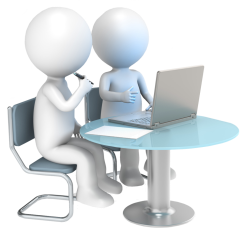 по перечню обязательных требований;по порядку проведения контрольных (надзорных) мероприятий;по периодичности проведения контрольных (надзорных) мероприятий;по порядку принятия решений по итогам контрольных (надзорных) мероприятий;по порядку обжалования решений контрольного (надзорного) органа в сфере образования.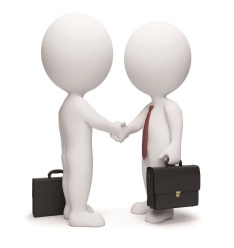 Вы можете обратиться за проведением профилактического визита:   https://obrazov.cap.ru/action/activity/nadzor-i-kontrolj-v-sfere-obrazovaniya/gosudarstvennaya-akkreditaciya-obrazovateljnoj-dey/profilaktika-riskov-pricheneniya-vreda/8-programma-profilaktiki-riskov-prichineniya-vreda/pamyatka-profilakticheskij-vizitНаименование проверочного листаСсылка на официальный сайт Минобразования ЧувашииПроверочный лист, используемый органами исполнительной власти субъектов Российской Федерации, осуществляющими переданные Российской Федерацией полномочия в сфере образования, при осуществлении федерального государственного контроля (надзора) в сфере образования в части порядка приема на обучение по образовательным программам начального общего, основного общего и среднего общего образованияhttps://obrazov.cap.ru/action/activity/nadzor-i-kontrolj-v-sfere-obrazovaniya/gosudarstvennaya-akkreditaciya-obrazovateljnoj-dey/profilaktika-riskov-pricheneniya-vreda/4-utverzhdennie-proverochnie-listi-pri-provedenii/proverochnij-list-ispoljzuemij-organami-ispolnitel-1 Проверочный лист, используемый органами исполнительной власти субъектов Российской Федерации, осуществляющими переданные Российской Федерацией полномочия в сфере образования, при осуществлении федерального государственного контроля (надзора) в сфере образования в части порядка организации и осуществления образовательной деятельности по основным общеобразовательным программам - образовательным программам начального общего, основного общего и среднего общего образованияhttps://obrazov.cap.ru/action/activity/nadzor-i-kontrolj-v-sfere-obrazovaniya/gosudarstvennaya-akkreditaciya-obrazovateljnoj-dey/profilaktika-riskov-pricheneniya-vreda/4-utverzhdennie-proverochnie-listi-pri-provedenii/proverochnij-list-ispoljzuemij-organami-ispolnitel-9 Проверочный лист, используемый органами исполнительной власти субъектов Российской Федерации, осуществляющими переданные Российской Федерацией полномочия в сфере образования, при осуществлении федерального государственного контроля (надзора) в сфере образования в части правил оказания платных образовательных услуг (при наличии)https://obrazov.cap.ru/action/activity/nadzor-i-kontrolj-v-sfere-obrazovaniya/gosudarstvennaya-akkreditaciya-obrazovateljnoj-dey/profilaktika-riskov-pricheneniya-vreda/4-utverzhdennie-proverochnie-listi-pri-provedenii/proverochnij-list-ispoljzuemij-organami-ispolnitel-5 Проверочный лист, используемый органами исполнительной власти субъектов Российской Федерации, осуществляющими переданные Российской Федерацией полномочия в сфере образования, при осуществлении федерального государственного контроля (надзора) в сфере образования в части лицензионного контроля за образовательной деятельностьюhttps://obrazov.cap.ru/action/activity/nadzor-i-kontrolj-v-sfere-obrazovaniya/gosudarstvennaya-akkreditaciya-obrazovateljnoj-dey/profilaktika-riskov-pricheneniya-vreda/4-utverzhdennie-proverochnie-listi-pri-provedenii/proverochnij-list-ispoljzuemij-organami-ispolnitel-6 Проверочный лист, используемый органами исполнительной власти субъектов Российской Федерации, осуществляющими переданные Российской Федерацией полномочия в сфере образования, при осуществлении федерального государственного контроля (надзора) в сфере образования в части информационной открытости образовательной организацииhttps://obrazov.cap.ru/action/activity/nadzor-i-kontrolj-v-sfere-obrazovaniya/gosudarstvennaya-akkreditaciya-obrazovateljnoj-dey/profilaktika-riskov-pricheneniya-vreda/4-utverzhdennie-proverochnie-listi-pri-provedenii/proverochnij-list-ispoljzuemij-organami-ispolnitel-13 Проверочный лист, используемый органами исполнительной власти субъектов Российской Федерации, осуществляющими переданные Российской Федерацией полномочия в сфере образования, при осуществлении федерального государственного контроля (надзора) в сфере образования в части требований к структуре официального сайта образовательной организации в информационно-телекоммуникационной сети "Интернет" и формату представления информацииhttps://obrazov.cap.ru/action/activity/nadzor-i-kontrolj-v-sfere-obrazovaniya/gosudarstvennaya-akkreditaciya-obrazovateljnoj-dey/profilaktika-riskov-pricheneniya-vreda/4-utverzhdennie-proverochnie-listi-pri-provedenii/proverochnij-list-ispoljzuemij-organami-ispolnitel-14 Проверочный лист, используемый органами исполнительной власти субъектов Российской Федерации, осуществляющими переданные Российской Федерацией полномочия в сфере образования, при осуществлении федерального государственного контроля (надзора) в сфере образования в части порядка заполнения, учета и выдачи аттестатов об основном общем и среднем общем образовании и их дубликатовhttps://obrazov.cap.ru/action/activity/nadzor-i-kontrolj-v-sfere-obrazovaniya/gosudarstvennaya-akkreditaciya-obrazovateljnoj-dey/profilaktika-riskov-pricheneniya-vreda/4-utverzhdennie-proverochnie-listi-pri-provedenii/proverochnij-list-ispoljzuemij-organami-ispolnitel-16 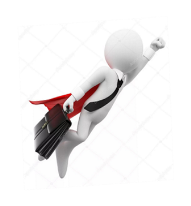 Руководства Рособрнадзора по соблюдению обязательных требований, разработанные и утвержденные в соответствии с Федеральным законом «Об обязательных требованиях в Российской Федерации».Наименование руководстваСсылка на руководство на официальном сайте Минобразования ЧувашииРуководство по соблюдению образовательными организациями требований законодательства Российской Федерации в сфере образования в части информационной открытости образовательной организацииhttps://obrazov.cap.ru/action/activity/nadzor-i-kontrolj-v-sfere-obrazovaniya/gosudarstvennaya-akkreditaciya-obrazovateljnoj-dey/profilaktika-riskov-pricheneniya-vreda/5-rukovodstva-po-soblyudeniyu-obyazateljnih-trebov/1-rukovodstvo-po-soblyudeniyu-obrazovateljnimi-org Индикатор рискаПункт НПАНепредставление в течение календарного года организацией, осуществляющей образовательную деятельность по основным общеобразовательным программам основного общего образования не менее шести лет на основании лицензии на осуществление образовательной деятельности, оператору федеральной информационной системы "Федеральный реестр сведений о документах об образовании и (или) о квалификации, документах об обучении" (далее - ФИС ФРДО) сведений о документах об образовании в порядке, установленном Правилами формирования и ведения федеральной информационной системы "Федеральный реестр сведений о документах об образовании и (или) о квалификации, документах об обучении", утвержденными постановлением Правительства Российской Федерации от 31 мая 2021 г. № 825 (далее - Правила).пункт 1 Приказа Рособрнадзора от 04.10.2021 № 1336 «Об утверждения перечня индикаторов риска нарушения обязательных требований, используемых при осуществлении Федерального государственного контроля (надзора) в сфере образования»Непредставление в течение календарного года организацией, осуществляющей образовательную деятельность по основным общеобразовательным программам среднего общего образования не менее трех лет на основании лицензии на осуществление образовательной деятельности, оператору ФИС ФРДО сведений о документах об образовании в порядке, установленном Правилами.пункт 2 Приказа Рособрнадзора от 04.10.2021 № 1336 «Об утверждения перечня индикаторов риска нарушения обязательных требований, используемых при осуществлении Федерального государственного контроля (надзора) в сфере образования»Отсутствие доступа к открытым и общедоступным информационным ресурсам, содержащим информацию о деятельности образовательной организации, подлежащую размещению в информационно-телекоммуникационных сетях, в том числе на официальном сайте образовательной организации в сети «Интернет», зафиксированное Федеральной службой по надзору в сфере образования и науки или органом исполнительной власти субъекта Российской Федерации не менее трех раз с периодичностью не чаще одного раза в неделю в период осуществления в соответствии со статьей 97 Федерального закона от 29 декабря 2012 г. № 273-ФЗ «Об образовании в Российской Федерации» мониторинга системы образования.пункт 8 Приказа Рособрнадзора от 04.10.2021 № 1336 «Об утверждения перечня индикаторов риска нарушения обязательных требований, используемых при осуществлении Федерального государственного контроля (надзора) в сфере образования»Превышение в два и более раза численности обучающихся на втором и (или) последующих годах обучения по новым образовательным программам (за исключением образовательных программ, реализация которых осуществляется с использованием сетевой формы реализации образовательных программ) по сравнению с численностью обучающихся на первом году обучения по указанным программам в текущем учебном году при условии, что реестр лицензий на осуществление образовательной деятельности был дополнен сведениями о соответствующих профессиях, специальностях, направлениях подготовки, уровнях образования в течение предыдущего учебного года.пункт 9 Приказа Рособрнадзора от 04.10.2021 № 1336 «Об утверждения перечня индикаторов риска нарушения обязательных требований, используемых при осуществлении Федерального государственного контроля (надзора) в сфере образования»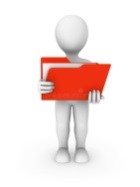 Исчерпывающий перечень сведений, которые могут запрашиваться у контролируемого лица: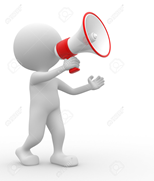 Официальный сайт Минобразования Чувашии: https://obrazov.cap.ru/action/activity/nadzor-i-kontrolj-v-sfere-obrazovaniya/gosudarstvennaya-akkreditaciya-obrazovateljnoj-dey/upravlenie-po-kontrolyu-nadzoruТелеграмм: https://t.me/+1Gff0a52NzZiYTUyОтдел профилактической работы и информационного сопровождения контрольной (надзорной) деятельностиobrazov_kontrol@cap.ruт. 8(8352) 565385